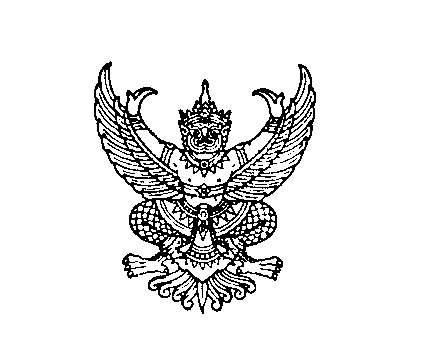 ที่ มท ๐๘๑๖.๓/ว ถึง  สำนักงานส่งเสริมการปกครองท้องถิ่นจังหวัด  (ตามบัญชีรายชื่อ)	ด้วยกรมส่งเสริมการปกครองท้องถิ่น ได้รับแจ้งจากสถาบันส่งเสริมการสอนวิทยาศาสตร์และเทคโนโลยี (สสวท.) ว่า ได้กำหนดจัดประชุมวิชาการนำเสนอผลงานการบูรณาการแนวคิดสู่การปฏิบัติที่ดี          ของโรงเรียนคุณภาพวิทยาศาสตร์ คณิตศาสตร์และเทคโนโลยี ตามมาตรฐาน สสวท. ระหว่างวันที่ ๒-๓ กันยายน ๒๕๖๔  ในรูปแบบออนไลน์ผ่านระบบ Zoom cloud meetings โดยมีวัตถุประสงค์เพื่อนำเสนอผลงานการขับเคลื่อนและพัฒนาการจัดการเรียนรู้ที่เป็นแนวปฏิบัติที่ดีของผู้บริหารสถานศึกษาและครูผู้สอนของโรงเรียน            ในโครงการฯ เพื่อเป็นการแลกเปลี่ยนเรียนรู้ และเผยแพร่ขยายผลแก่สถานศึกษาอื่นต่อไป และได้ขอความอนุเคราะห์กรมส่งเสริมการปกครองท้องถิ่นแจ้งโรงเรียนในสังกัดองค์กรปกครองส่วนท้องถิ่นที่เข้าร่วมการประชุมทราบ		กรมส่งเสริมการปกครองท้องถิ่น ขอความร่วมมือจังหวัดแจ้งองค์กรปกครองส่วนท้องถิ่นต้นสังกัดของโรงเรียนเพื่อมอบหมายผู้อำนวยการสถานศึกษาและครูผู้สอนเข้าร่วมการประชุมโดยลงทะเบียนได้ที่ลิงก์ https://bit.ly/3knysym9 และสามารถสอบถามรายละเอียดเพิ่มเติม โทร ๐๘๑-๕๗๙-๔๙๙๗ หรือไปรษณีย์อิเล็กทรอนิกส์  : smt@proj.ipst.ac.th รายละเอียดปรากฏตามสิ่งที่ส่งมาพร้อมนี้					     กรมส่งเสริมการปกครองท้องถิ่น                                                                   สิงหาคม  ๒๕๖๔กองส่งเสริมและพัฒนาการจัดการศึกษาท้องถิ่นกลุ่มงานส่งเสริมการจัดการศึกษาท้องถิ่นโทร. ๐-๒๒๔๑-๙๐๐๐ ต่อ ๕๓๑๒โทรสาร ๐-๒๒๔๑-๙๐๒-๓ ต่อ ๒๑๘